Obe oluwatomilade oluwaseun18/eng05/039MechatronicsEng282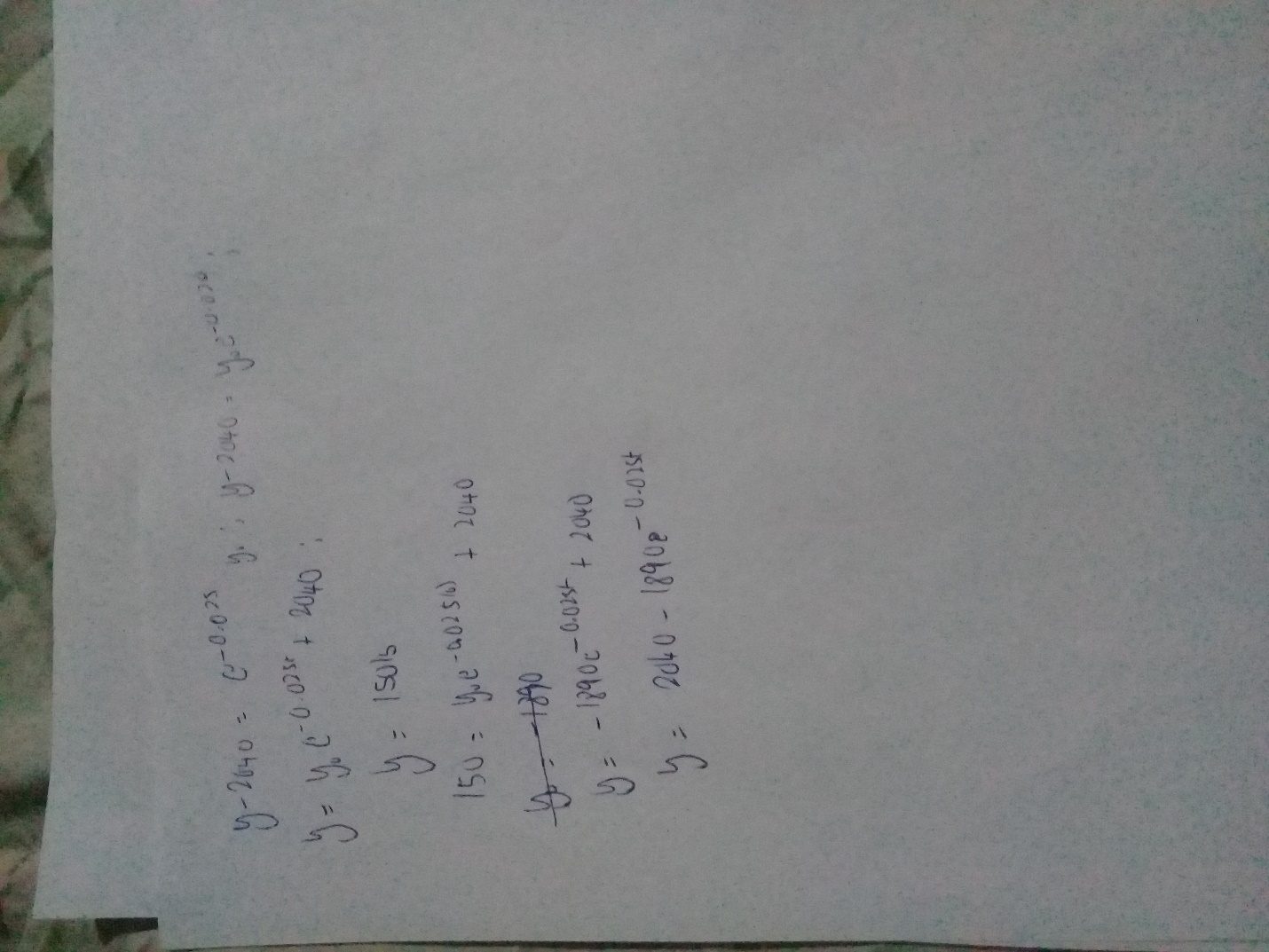 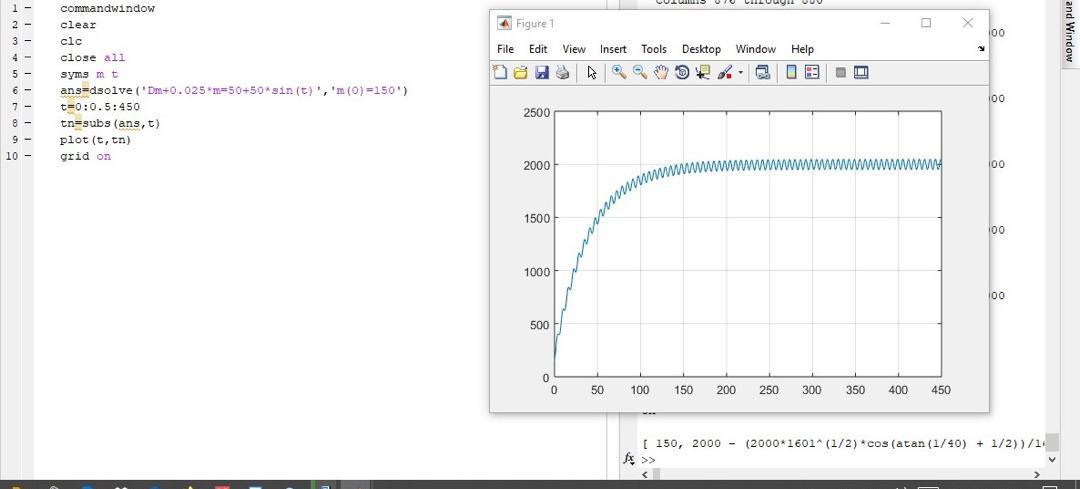 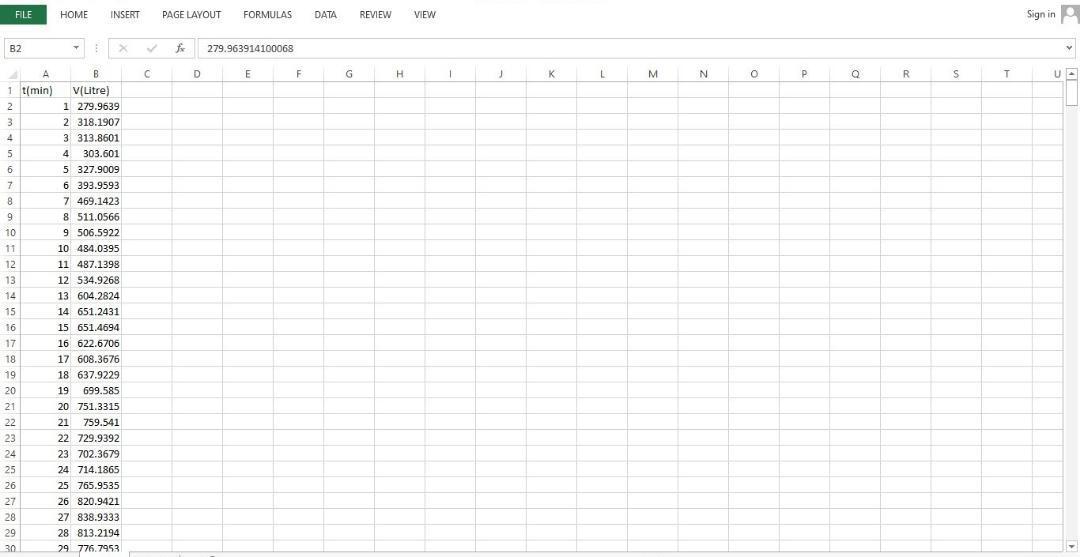 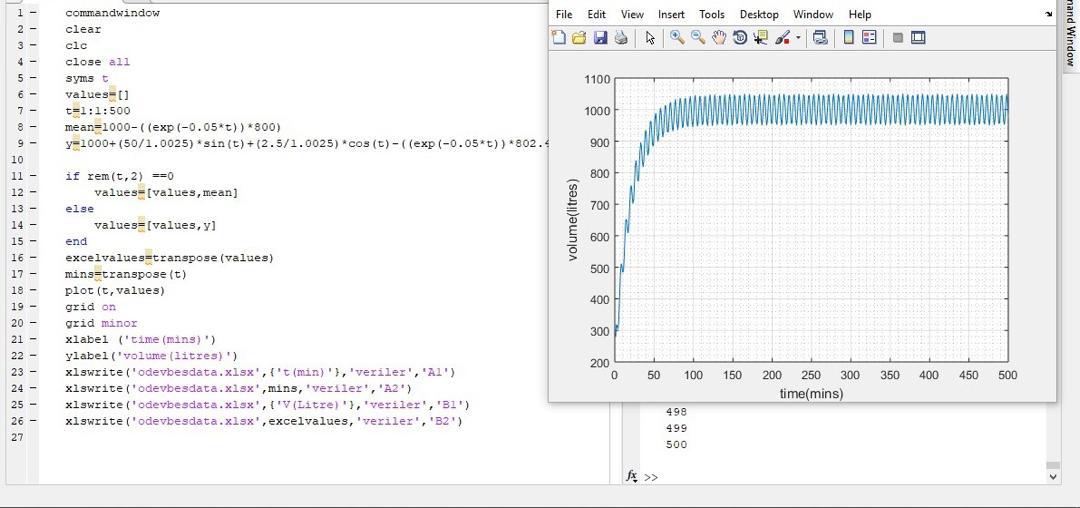 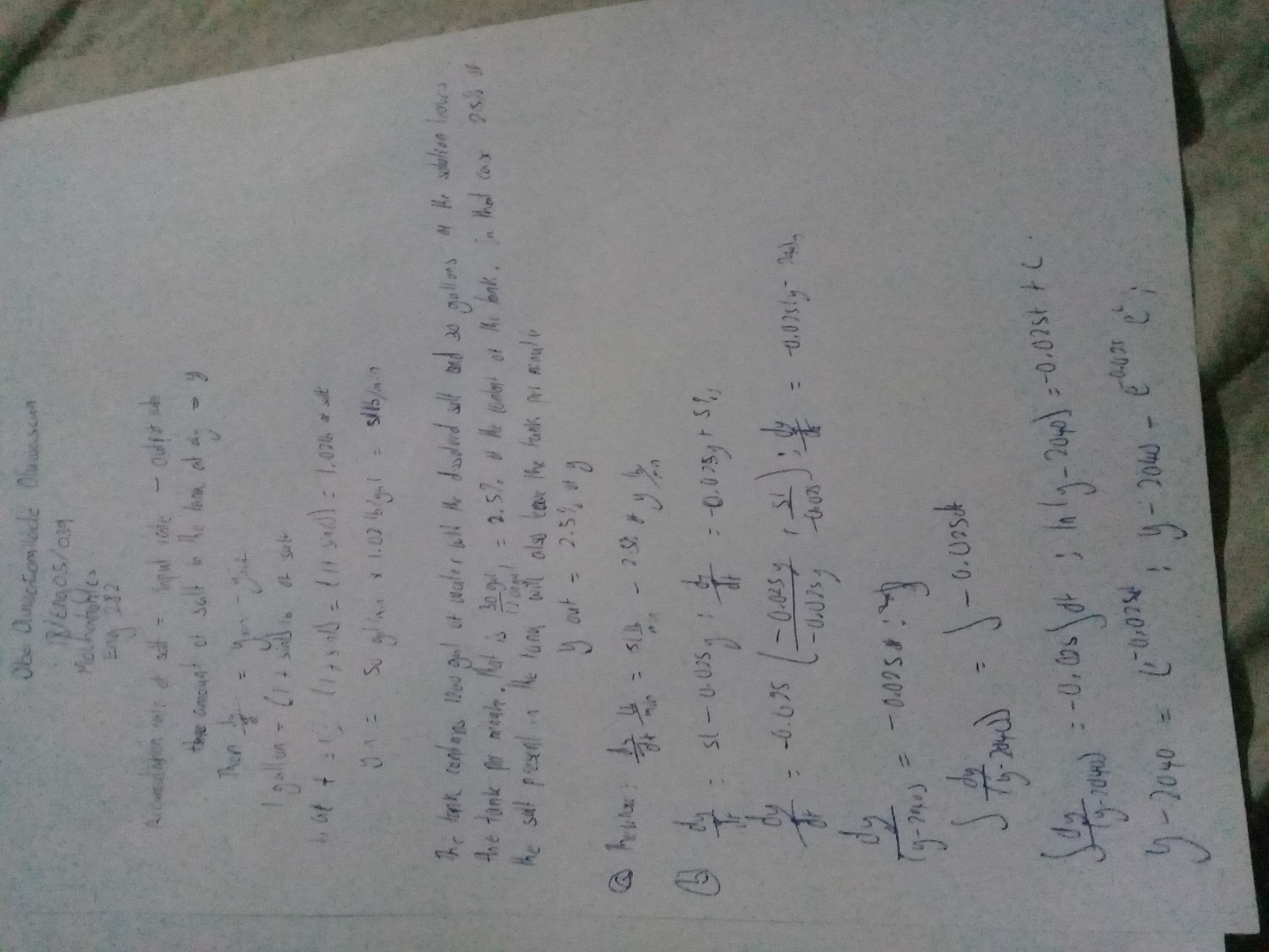 